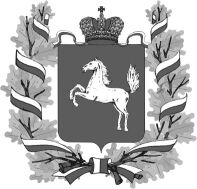 АДМИНИСТРАЦИЯ ТОМСКОЙ ОБЛАСТИПОСТАНОВЛЕНИЕ	Об утверждении перечней индикаторов риска нарушения обязательных требований при осуществлении регионального государственного контроля (надзора) за применением цен на лекарственные препараты, включенные в перечень жизненно необходимых и важнейших лекарственных препаратов, регионального государственного контроля (надзора) в сфере перевозок пассажиров и багажа легковым такси, регионального государственного контроля (надзора) в области розничной продажи алкогольной и спиртосодержащей продукции на территории Томской областиВ соответствии с частью 10 статьи 23 Федерального закона от 31 июля 2020 года       № 248-ФЗ «О государственном контроле (надзоре) и муниципальном контроле в Российской Федерации» ПОСТАНОВЛЯЮ:1. Утвердить:1) перечень индикаторов риска нарушения обязательных требований при осуществлении регионального государственного контроля (надзора) за применением цен на лекарственные препараты, включенные в перечень жизненно необходимых и важнейших лекарственных препаратов, на территории Томской области согласно приложению № 1 к настоящему постановлению;2) перечень индикаторов риска нарушения обязательных требований при осуществлении регионального государственного контроля (надзора) в сфере перевозок пассажиров и багажа легковым такси на территории Томской области согласно приложению № 2 к настоящему постановлению;3) перечень индикаторов риска нарушения обязательных требований при осуществлении регионального государственного контроля (надзора) в области розничной продажи алкогольной и спиртосодержащей продукции на территории Томской области согласно приложению № 3 к настоящему постановлению.2. Департаменту информационной политики Администрации Томской области обеспечить опубликование настоящего постановления.3. Настоящее постановление вступает в силу через десять дней после дня его официального опубликования.4. Контроль за исполнением настоящего постановления возложить на заместителя Губернатора Томской области по экономике.Губернатор Томской области   	                                                                               С.А.ЖвачкинДеев А.Н.Приложение № 1УТВЕРЖДЕНпостановлением АдминистрацииТомской областиот                 № Перечень индикаторов риска нарушения обязательных требований при осуществлении регионального государственного контроля (надзора) за применением цен на лекарственные препараты, включенные в перечень жизненно необходимых и важнейших лекарственных препаратов, на территории Томской области	1. Неоднократное объявление (два и более раз в течение календарного года) контролируемому лицу предостережений о недопустимости нарушения обязательных требований при применении цен на лекарственные препараты, включенные в перечень жизненно необходимых и важнейших лекарственных препаратов.2. Неоднократное (два и более раза в течение года) привлечение контролируемого лица к административной ответственности за нарушение обязательных требований при применении цен на лекарственные препараты, включенные в перечень жизненно необходимых и важнейших лекарственных препаратов.Приложение № 2УТВЕРЖДЕНпостановлением АдминистрацииТомской областиот                 №Перечень индикаторов риска нарушения обязательных требований при осуществлении регионального государственного контроля (надзора) в сфере перевозок пассажиров и багажа легковым такси на территории Томской области	1. Неоднократное объявление (два и более раз в течение календарного года) контролируемому лицу предостережений о недопустимости нарушения обязательных требований в сфере перевозок пассажиров и багажа легковым такси.2. Неоднократное (два и более раза в течение года) привлечение контролируемого лица к административной ответственности за нарушение обязательных требований в сфере перевозок пассажиров и багажа легковым такси.Приложение № 3УТВЕРЖДЕНпостановлением АдминистрацииТомской областиот                 №Перечень индикаторов риска нарушения обязательных требований при осуществлении регионального государственного контроля (надзора) в области розничной продажи алкогольной и спиртосодержащей продукции на территории Томской области1. Неоднократное объявление (два и более раз в течение календарного года) контролируемому лицу предостережений о недопустимости нарушения обязательных требований в области розничной продажи алкогольной и спиртосодержащей продукции.2. Неоднократное (два и более раза в течение года) привлечение контролируемого лица к административной ответственности за нарушение обязательных требований в  области розничной продажи алкогольной и спиртосодержащей продукции.3. Отсутствие в единой государственной автоматизированной информационной системе учета объема производства и оборота этилового спирта, алкогольной и спиртосодержащей продукции (далее – ЕГАИС) информации о закупке контролируемым лицом, имеющим лицензию на розничную продажу алкогольной продукции и (или) розничную продажу алкогольной продукции при оказании услуг общественного питания, маркированной алкогольной продукции за период равный полугодию. 4. Наличие в ЕГАИС информации о неоднократной (не менее трех единиц алкогольной продукции) розничной продаже алкогольной продукции контролируемым лицом по цене ниже установленной регулирующим органом.5. Нарушение контролируемым лицом порядка и сроков представления деклараций об объеме розничной продажи алкогольной и спиртосодержащей продукции.6. Нахождение объекта контроля в многоквартирном доме.